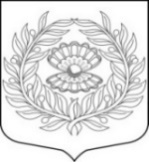 Администрация муниципального образования«Нежновское сельское поселение»муниципального образования«Кингисеппский муниципальный район»Ленинградской области                                                             ПОСТАНОВЛЕНИЕ.   06.02.2023                                                                                                                 №19                          О внесении изменений в постановление от 27.06.2022  №83                                                                                                      «Об утверждении Административного регламента по предоставлению муниципальной услуги «Предоставление права на  размещение нестационарного торгового объекта на территории МО «Нежновское сельское поселение»В целях соблюдения Федерального законодательства администрация МО «Нежновское сельское поселение», руководствуясь Федеральными законами от 06.10.2003 № 131-ФЗ «Об общих принципах организации местного самоуправления в Российской Федерации», от 26.12.2008 № 294-ФЗ «О защите прав юридических лиц и индивидуальных предпринимателей при осуществлении государственного контроля (надзора) и муниципального контроля», от 27.07.2008 № 210-ФЗ «Об организации предоставления государственных и муниципальных услуг», руководствуясь изменениями в методических рекомендациях по предоставлению муниципальной услуги от 29.11.2022,ПОСТАНОВЛЯЕТ:1.Внести следующие изменения в Административный регламент по предоставлению муниципальной услуги «Предоставление права на  размещение нестационарного торгового объекта на территории МО «Нежновское сельское поселение»:1.1. дополнить пункт 1.2. абзацем:«- физические лица, применяющие специальный налоговый режим «Налог на профессиональный доход» (далее - самозанятые граждане)».1.2. дополнить пункт 2.5. названием документа:«- Приказ комитета по развитию малого, среднего бизнеса и потребительского рынка Ленинградской области от 03.10.2022 № 25-п «О порядке разработки и утверждения схем размещения нестационарных торговых объектов на территории муниципальных образований Ленинградской области».1.3. дополнить пункт 2.6. подпунктом 3).«3) ситуационный план земельного участка, где планируется размещение НТО с указанием места расположения НТО, а также документы о соответствии требованиям к архитектурным решениям НТО (в случае если такие требования установлены правилами благоустройства территории муниципального образования)»1.4. исключить из пункта 2.7. подпункт2).«2) ситуационный план земельного участка, где планируется размещение НТО.»1.5. читать второй абзац подпункта 2). пункта 2.9. в следующей редакции : «- заявитель не является хозяйствующим субъектом или самозанятым гражданином»;1.6. пункт 2.10. читать в следующей редакции:«2.10. Исчерпывающий перечень оснований для отказа в предоставлении муниципальной услуги:1) Отсутствие права на предоставление муниципальной услуги:- выписка ЕГРЮЛ/ЕГРИП не содержит сведений о видах экономической деятельности заявителя, соответствующих заявленной специализации НТО;- отрицательное решение комиссии муниципального образования по вопросам размещения НТО (далее – Комиссия).»1.7. в приложении №1 к административному регламенту «Заявление» исключить пункт 4).Пункт 5). считать пунктом 4).2.Опубликовать настоящее Постановление на официальном Интернет-сайте администрации МО «Нежновское сельское поселение» 3.Настоящее постановление вступает в силу с даты его официального опубликования. 4.Контроль за выполнением настоящего постановления оставляю за собой.Глава администрации  МО «Нежновское сельское поселение»                                                                  А.С. Жадан